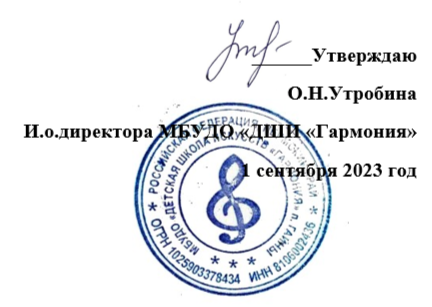 Материально-техническое обеспечение и оснащенность образовательного процесса оборудованными учебными кабинетами, объектами для проведения практических занятий, объектами физической культуры и спорта по заявленным к лицензированию образовательным программамПомещения для медицинского обслуживания и питания в здании МБУДО «ДШИ «Гармония»(п.Гайны,ул.Дзержинского д. 38В; п.Гайны ,ул.Кашина д.47) не имеются. Отдельное помещение для библиотеки отсутствует, книжный фонд находится в кабинете методиста.№п/пУровень, ступень, вид образовательной программы (основная/дополнительная), направление подготовки, специальность, профессия, наименование предмета, дисциплины (модуля) в соответствиис учебным планомНаименование оборудованных учебных кабинетов, объектов
для проведения практических занятий, объектов физической культуры и спорта с перечнем основного оборудованияСредства воспитания и обучения.ИКТ. Наличие доступа к информационным системамАдрес (местоположение) учебных кабинетов, объектов
для проведения практических занятий, объектов физической культуры и спорта (с указанием номера помещения в соответствии
с документами бюро технической инвентаризации)Собственность
или иное вещное право (оперативное управление, хозяйственное ведение), аренда, субаренда, безвозмездное пользование Документ - основание возникновения права (указываются реквизиты 
и сроки действия)Собственностьили иное вещное право (оперативное управление, хозяйственное ведение), аренда, субаренда, безвозмездное пользованиеДокумент -основание возникновения права (указываются реквизиты и сроки действия)1Отделение фортепиано, дополнительное образование, специальность фортепиано. Предметы, дисциплины (модули):   Сольфеджио , музыкальная литература, ансамбль, синтезатор, хор, слушание музыки, вокал а ансамбле.      Сольфеджио - класс теоретических дисциплин каб. №1 2 этаж (1 фортепиано, 6-ю двухместными столами и стульями к ним, классной доской, синтезатором, солфиты) , музыкальная литература - класс теоретических дисциплин каб. №1 2 этаж (1 фортепиано, 6-ю двухместными столами и стульями к ним, классной доской, синтезатором, софиты), ансамбль - концертный зал каб. № 2 - 1 этаж (33 места, электрический рояль, 3 фортепиано), синтезатор - классы для индивидуальных занятий каб. № 7,8,1,4 - 2 этаж (фортепиано, синтезатор), хор - концертный зал каб. № 2 - 1 этаж (33 места, электрический рояль, 3 фортепиано), слушание музыки - класс теоретических дисциплин каб. №1 - 2 этаж (1 фортепиано, 6-ю двухместными столами и стульями к ним, классной доской, синтезатором, софиты), вокал а ансамбле - концертный залкаб. № 2 - 1 этаж  (33 места, электрический рояль, 3 фортепиано).   Методическая и музыкальная литература, учебники. Раздаточные материалы. Наглядные и демонстрационные материалы.Ноутбук. Музыкальный центр. Проектор, экран. Синтезатор. Колонки. Фортепиано.Доступ педагогов к информационным системам и информационно-телекоммуникационным сетям имеется.Доступ к электронным образовательным ресурсам для обучающихся отсутствует619650 Пермский край, Гайнский район, пос. Гайны, ул. Кашина, дом 47оперативное управлениедоговор № 29 от 08.12.2006 года о передаче муниципального имущества на праве оперативного управления, свидетельство 59-БГ №745453 бессрочно2Отделение народных инструментов дополнительное образование, специальность баян. Предметы, дисциплины (модули):  баян, домра,  ансамбль, оркестр, слушание музыки, музыкальная литература,  хорбаян - класс баяна-домры каб. № 3, 4 - 2 этаж  (6 стульев, фортепиано, шкаф для литературы, баянами и домрами), домра - класс баяна-домры (6 стульев, фортепиано, шкаф для литературы, баянами и домрами),  ансамбль - концертный зал каб. № 2 - 1 этаж (33 места, электрический рояль, 3 фортепиано), оркестр - концертный залкаб. № 2 - 1 этаж (33 места, электрический рояль, 3 фортепиано), слушание музыки- класс теоретисеских дисциплин каб.№ 1 - 2 этаж (1 фортепиано, 6-ю двухместными столами и стульями к ним, классной доской, синтезатором, софиты), музыкальная литература- класс теоретисеских дисциплин каб.№ 1 - 2 этаж(1 фортепиано, 6-ю двухместными столами и стульями к ним, классной доской, синтезатором, софиты), хор - концертный зал № 2 - 1 этаж (33 места, электрический рояль, 3 фортепиано)Методическая литература, учебники. Раздаточные материалы. Наглядные материалы.Ноутбук. Доступ педагогов к информационным системам и информационно-телекоммуникационным сетям имеется.Доступ к электронным образовательным ресурсам для обучающихся отсутствует619650 Пермский край, Гайнский район, пос. Гайны, ул. Кашина, дом 47оперативное управлениедоговор № 29 от 08.12.2006 года о передаче муниципального имущества на праве оперативного управления, свидетельство 59-БГ №745453 бессрочно3Художественное отделение дополнительное образование, специальность художник. Предметы, дисциплины (модули):рисунок, живопись, графика, пленер, лепка, история искусств.Каб.ХО №1 - 1 этаж: площадь 21,1м2, оборудован  одноместными и двухместными ученическими столами, классной доской, шкафами с наглядными пособиями; кабинет ХО №3 - 1 этаж: площадь25,7 м2, оборудован ученическими столами, магнитной доской, 8 мольбертами, перед кабинетом установлена раковина с подводом горячей и холодной воды, к мастерским живописи примыкает кладовая.Методическая и специальная литература, учебники. Раздаточные материалы. Наглядные и демонстрационные материалы. МуляжиНоутбук. Доступ педагогов к информационным системам и информационно-телекоммуникационным сетям имеется.Доступ к электронным образовательным ресурсам для обучающихся отсутствует619650 Пермский край, Гайнский район, пос. Гайны, ул. Кашина, дом 47оперативное управлениедоговор № 29 от 08.12.2006 года о передаче муниципального имущества на праве оперативного управления, свидетельство 59-БГ №745453 бессрочно4Общеэстетическое отделение, дополнительное образование, специальность выпускник ОЭОПредметы, дисциплины (модули): ритмика, слушание музыки, хор, МХК, рисованиеРитмика, хор - концертный зал№ 2 - 1 этаж  (33 места, электрический рояль, 3 фортепиано), слушание музыки, МХК, рисование - класс теоретических  дисциплин каб. 1-2 этаж  (1 фортепиано, 6-ю двухместными столами и стульями к ним, классной доской, синтезатором, софиты).Методическая литература, учебники. Раздаточные материалы. Наглядные материалы.Ноутбук. Музыкальный центр. Проектор, экран. КолонкиДоступ педагогов к информационным системам и информационно-телекоммуникационным сетям имеется.Доступ к электронным образовательным ресурсам для обучающихся отсутствует619650 Пермский край, Гайнский район, пос. Гайны, ул. Кашина, дом 47оперативное управлениедоговор № 29 от 08.12.2006 года о передаче муниципального имущества на праве оперативного управления, свидетельство 59-БГ №745453 бессрочно5.Отделение декоративно прикладного искусства,Основы ИЗОи рисование, прикладное творчество, лепка, беседыоб искусстве, рисунок,работа в материалеДетская киностудия «Гайны-фильм»Каб.№17, площадь 25,9кв.м.Класс с двух местными столами и стульями к ним ,классной доской.Шкафы для хранения наглядных и раздаточных материалов.Выставочные полки.Установлена раковина с подводом горячей и холодной воды, к кабинету примыкает лаборантская (площадь 5,4 кв.м.Методическая и специальная литература, учебники. Раздаточные материалы. Муляжи Наглядные материалы.Ноутбук. Музыкальный центр. Проектор, экран. Колонки.Телевизор.Смартфон для съемок.Штативы.Стойка для баннера.баннеры.Фотоаппарат.Микрофоны.Доступ педагогов к информационным системам и информационно-телекоммуникационным сетям имеется.Доступ к электронным образовательным ресурсам для обучающихся отсутствует619650, Пермский край,Гайнский район,п.Гайны, ул.Дзержинского ,д.36 Воперативное управлениеПостановление №684 от 07.08.2020 о закреплении муниципального имущества на праве оперативного управления6.Акварелька,Мастерская чудес,Творческая гостиная,РукоделочкаКаб. № 8,площадь 23,4 кв.м.Класс с двух местными столами и стульями к ним ,классной доской.Шкафы для хранения наглядных и раздаточных материалов.Выставочные полки.Установлена раковина с подводом горячей и холодной воды,Методическая и специальная литература, учебники. Раздаточные материалы. Наглядные и демонстрационные материалы. Настольные игры. Мячи. СкакалкиДоступ педагогов к информационным системам и информационно-телекоммуникационным сетям имеется.Доступ к электронным образовательным ресурсам для обучающихся отсутствует619650, Пермский край,Гайнский район,п.Гайны, ул.Дзержинского ,д.36 Воперативное управлениеПостановление №684 от 07.08.2020 о закреплении муниципального имущества на праве оперативного управления7Сундучок идей,Игротека,КудесникиКаб. № 10, площадь 23,9 кв.м.Класс с двух местными столами и стульями к ним ,классной доскойШкафы для хранения наглядных и раздаточных материалов.Выставочные полки.Установлена раковина с подводом горячей и холодной воды,Методическая и специальная литература, учебники. Раздаточные материалы. Наглядные и демонстрационные материалы. Настольные игры. Мячи. СкакалкиДоступ педагогов к информационным системам и информационно-телекоммуникационным сетям имеется.Доступ к электронным образовательным ресурсам для обучающихся отсутствует619650, Пермский край,Гайнский район,п.Гайны, ул.Дзержинского ,д.36 Воперативное управлениеПостановление №684 от 07.08.2020 о закреплении муниципального имущества на праве оперативного управления8ФриволитеКласс с двух местными столами и стульями к ним ,классной доскойШкафы для хранения наглядных и раздаточных материалов.Выставочные полки.Методическая и специальная литература, учебники. Раздаточные материалы. Наглядные и демонстрационные материалы. Ноутбук.Доступ педагогов к информационным системам и информационно-телекоммуникационным сетям имеется.Доступ к электронным образовательным ресурсам для обучающихся отсутствует619650, Пермский край,Гайнский район,  п.Усть-Черная, ул.Больничная 18безвозмездноепользованиеДоговор о безвозмездномпользовании имуществом испортивных объектов № 1 от13.01.2014 года9МХАТикКласс с двух местными столами и стульями к ним ,классной доскойШкафы для хранения наглядных и раздаточных материалов.Выставочные полки.Методическая и специальная литература, учебники. Раздаточные материалы. Наглядные и демонстрационные материалы.Ноутбук.Доступ педагогов к информационным системам и информационно-телекоммуникационным сетям имеется.Доступ к электронным образовательным ресурсам для обучающихся имеется619650, Пермский край,Гайнский район, пос. Гайны 1,ул. Свердлова, д.39безвозмездноепользованиеДоговор о безвозмездномпользовании имуществом испортивных объектов № 1 от13.01.2014 года10Баскетболпомещения для занятияфизической культурой испортом (177,5 кв.м.), полдеревянный, без изъянов, наокнах заградительные. имеютсяаптечки доврачебнойМетодическая литература, учебники. Наглядные материалы.Мячи, маты, скакалки, обручиДоступ педагогов к информационным системам и информационно-телекоммуникационным сетям имеется.Доступ к электронным образовательным ресурсам для обучающихся отсутствует619650, Пермский край,Гайнский район, пос. Гайны 1,ул. Свердлова, д.39.Безвозмездное пользованиеДоговор о безвозмездномпользовании имуществом испортивных объектов № 1 от13.01.2014 года11Баскетболпомещения для занятияфизической культурой испортом (167,66 кв.м.),раздельные раздевалки,раздельные санузлы идушевые, батареи подрешеткой, имеются мячи,маты, и другой инвентарь. имеютсяаптечки доврачебнойМетодическая литература, учебники. Наглядные материалы.Мячи, маты,скакалки,обручиДоступ педагогов к информационным системам и информационно-телекоммуникационным сетям имеется.Доступ к электронным образовательным ресурсам для обучающихся отсутствует619650, Пермский край,Гайнский район, пос. Гайны,ул. Коммунистическая, д.35.МБОУ «Гайнская средняяобщеобразовательная школа»Безвозмездное пользованиеДоговор о безвозмездномпользовании имуществом испортивных объектов № 1 от13.01.2014 года12Спортивные игрыпомещения для занятияфизической культурой испортом (167,66 кв.м.),раздельные раздевалки,раздельные санузлы идушевые, батареи подрешеткой, имеются мячи,маты, и другой инвентарь.имеютсяаптечки доврачебнойМетодическая литература, учебники. Наглядные материалы.Мячи, маты,скакалки,обручиДоступ педагогов к информационным системам и информационно-телекоммуникационным сетям имеется.Доступ к электронным образовательным ресурсам для обучающихся отсутствует619650, Пермский край,Гайнский район, пос. Гайны,ул. Коммунистическая, д.35.МБОУ «Гайнская средняяобщеобразовательная школа»Безвозмездное пользованиеДоговор о безвозмездномпользовании имуществом испортивных объектов № 1 от13.01.2014 года13«Баскетбол»Помещения для занятий физической культурой испортом (168,5 кв.м.),имеется снарядная,раздевалки, полыдеревянные, на окнахзаградительныеустройства, имеютсяаптечки доврачебнойМетодическая литература, учебники. Наглядные материалы.Мячи, маты,скакалки,обручи.Доступ педагогов к информационным системам и информационно-телекоммуникационным сетям имеется.Доступ к электронным образовательным ресурсам для обучающихся отсутствует619683, Пермский край,Гайнский район, пос. Харино,ул. Маяковского, д.26.МБОУ «Харинскаяобщеобразовательная школа »безвозмездноепользованиеДоговор о безвозмездномпользовании имуществом испортивных объектов № 1 от13.01.2014 года14РоболабКласс с двух местными столами и стульями к ним ,классной доскойШкафы для хранения наглядных и раздаточных материалов.Выставочные полки.Методическая и специальная литература, учебники. Раздаточные материалы. Наглядные и демонстрационные материалы. Наборы «Лего» .Ноутбуки.Экран и проектор.Доступ педагогов к информационным системам и информационно-телекоммуникационным сетям имеется.Доступ к электронным образовательным ресурсам для обучающихся имеется619650, Пермский край,Гайнский район, пос. Гайны 1,ул. Свердлова, д.39безвозмездноепользованиеДоговор о безвозмездномпользовании имуществом испортивных объектов № 1 от13.01.2014 года